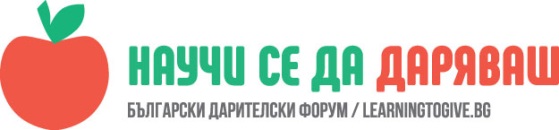 УРОК: Kариери в организации със стопанска и нестопанска целЕли Георгиева, 105 СУ“Атанас Далчев“, гр.СофияЧасът е проведен на 29.11.2017г.„Когато знаеш защо, можеш га преминеш през множество как!“-Това е основата на търсенето, откриването на истината и метаморфозата на духовното израстване.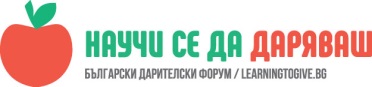 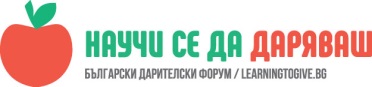 Целта на урока е: Да се обогатят чувствата и образните представи на децата чрез разширяване на гамата от чувства, настроения и преживявания като резултат от емоционална съпричастност при възприемане на литературна творба;Формиране на умения за съставяне на план за дарителски учебен проект;Описание„Имало едно време“- така започва всяка приказка, за да ни напомни, че още от „онова далечно време“ сме свързани с приказните герои, с изпитанията им, загадките, търсенето на тяхната истина и естествено със срещата със принца.Потатяйки се в чудния вълшебен свят, чувстваме магия, но имаме и сигурност, вече не сме сами, заобиколени сме от приятели.Така започна урока за Пепеляшка. Урокът, който някак легна в сърцето ми, за да ме убеди, че съм на прав път и сякаш да каже:“Всичко е наред“.Минахме през три части: забавна, философска и дарителска.В първата част ни гостуваше актрисата Здрава Каменова, която като добра фея влезе сред децата и ги омагьоса. Случи се една изключително забавна игра с думи, в която децата се включиха с лекота и настроение. Имаше котка, шапка с риба, рок – група и още много фантазия.От фантазното преминахме към философското с втория ни гост Ники Милчев. Последва един анализ на „Пепеляшка“, съдържащ в себе си множество препратки и множество послания.„ Приказките, каза той, са далекоглед, който освен, че ни връща/показва/ много назад, ни разкрива/предлага/ бъдещето. За целта единственото условие е да си отвориш сърцето и душата.Двете части дотук сякаш се противопоставяха една на друга, но децата в този клас сякаш са обособени в два полюса. От първата ни среща с тях преди година с тях решихме да се възприемаме като равни, големи хора и така да общуваме и отнасяме помежду си. Убедена съм, че децата трябва да бъдат разглеждани така, също така вярвам, че те запомнят всичко, а разбирането, което всъщност притеснява нас големите си идва съвсем естествено и в подобни случаи по-рано.В третата част на урока при нас беше Доминик – едно момченце от втори клас, за което ние бяхме организирали доста по-рано дарителска инициатива за събиране на дрешки, обувки и т.н. Поднесохме му събраните вещи, а хлапетата от класа му подариха своите Пепеляшки, които рисуваха по време на урока.А той ни подари своето усмихнато личице.Беше ми зададен въпрос, на кой му е по-лесно да бъде добър – на децата или на на нас възрастните?Гледах децата, колко бяха щастливи и спокойни след урока, мили и внимателни едни с други, играеха си и...Ами всички се раждаме добри и чисти. Пораствайки обаче нещо се чупи и променя. Гледах децата и разбирах какъв късмет имаме ние, които работим с тях, защото постоянно си напомняме, че е страшно лесно да бъдеш добър, просто по-често трябва да се вглеждаме в детето у себе си, а знам, че всички го носим.И си обещахме да продължим да се интересуваме как живее, учи, расте Доминик и отново да го поканим да ни гостува.